T.C.GAZİANTEP ÜNİVERSİTESİ REKTÖRLÜĞÜ……………………………………. FAKÜLTESİ/YÜKSEKOKULU( Öğrencinin Yatay Geçişine Engel Bir Durumun Olmadığına Dair Belge )Yukarıda bilgileri bulunan öğrencinin Yatay Geçiş yapmasında herhangi bir sakınca yoktur.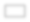 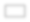 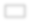 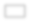 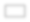 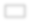 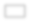 …../…./20...Öğrenci İşleri Daire BaşkanlığıNot: Başvuru işlemleri birim öğrenci işleri ofisinde yapılmaktadır.ADI SOYADI:FAKÜLTE / YÜKSEKOKULU:FAKÜLTE / YÜKSEKOKULU:FAKÜLTE / YÜKSEKOKULU:FAKÜLTE / YÜKSEKOKULU:FAKÜLTE / YÜKSEKOKULU:ÖĞRENCİ NO:T.C. KİMLİK NUMARASI:T.C. KİMLİK NUMARASI:T.C. KİMLİK NUMARASI:T.C. KİMLİK NUMARASI:T.C. KİMLİK NUMARASI:PROGRAM:CEP TELEFONU:CEP TELEFONU:CEP TELEFONU:CEP TELEFONU:CEP TELEFONU:DÖNEM:	GÜZ	BAHARE-POSTA:E-POSTA:E-POSTA:E-POSTA:E-POSTA:Durumumun incelenerek Yatay Geçişime Engel Bir Durumun Olmadığı Dair işlemlerimin başlatılması hususunda;Gereğini bilgilerinize arz ederim. ..../…./20..Adı/Soyadı İmzaAdres :Durumumun incelenerek Yatay Geçişime Engel Bir Durumun Olmadığı Dair işlemlerimin başlatılması hususunda;Gereğini bilgilerinize arz ederim. ..../…./20..Adı/Soyadı İmzaAdres :Durumumun incelenerek Yatay Geçişime Engel Bir Durumun Olmadığı Dair işlemlerimin başlatılması hususunda;Gereğini bilgilerinize arz ederim. ..../…./20..Adı/Soyadı İmzaAdres :Durumumun incelenerek Yatay Geçişime Engel Bir Durumun Olmadığı Dair işlemlerimin başlatılması hususunda;Gereğini bilgilerinize arz ederim. ..../…./20..Adı/Soyadı İmzaAdres :Durumumun incelenerek Yatay Geçişime Engel Bir Durumun Olmadığı Dair işlemlerimin başlatılması hususunda;Gereğini bilgilerinize arz ederim. ..../…./20..Adı/Soyadı İmzaAdres :Durumumun incelenerek Yatay Geçişime Engel Bir Durumun Olmadığı Dair işlemlerimin başlatılması hususunda;Gereğini bilgilerinize arz ederim. ..../…./20..Adı/Soyadı İmzaAdres :BİRİMTARİH İMZAONAYLAYAN ADI SOYADIDURUMDURUMDURUMKütüphane ve Dokümantasyon Daire BaşkanlığıYatay Geçiş Yapmasına Engel Yoktur.Yatay Geçiş Yapmasına Engel Yoktur.Yatay Geçiş Yapmasına Engel Yoktur.Kütüphane ve Dokümantasyon Daire BaşkanlığıEvet	HayırSağlık Kültür ve Spor Daire BaşkanlığıYatay Geçiş Yapmasına Engel Yoktur.Yatay Geçiş Yapmasına Engel Yoktur.Yatay Geçiş Yapmasına Engel Yoktur.Sağlık Kültür ve Spor Daire BaşkanlığıEvet	HayırBirim Öğrenci İşleriYatay Geçiş Yapmasına Engel Yoktur.Evet	HayırYatay Geçiş Yapmasına Engel Yoktur.Evet	HayırYatay Geçiş Yapmasına Engel Yoktur.Evet	Hayır